Science 10 – Chapter 5.1 - Acids and Bases		Name ________ Date _______We already know how to classify compounds based one the type of bond they form._____________________: electrons transferred, ions made. (metal + non-metal)_____________________: electrons shared. (non-metal + non-metal) We can also classify compounds into many other categories:____________, _____________, salts, organics, inorganics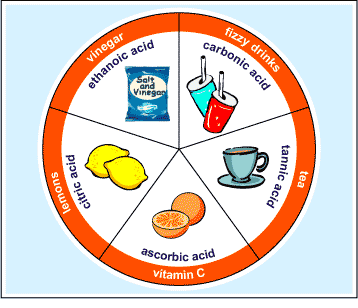 ACIDS and BASESSome Common Acids: Citrus juice - _________, lemon and____________. Vinegar, tomatoes.Anything with a ______________ taste.We often add acids to our foods to improve taste and help us to absorb nutrients.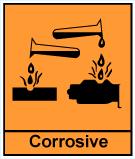 CAUTION!!!Many Acids are _______________ which means they can burn your skin.Never attempt to identify an acid by touch or taste!Some Common Bases: Eggs, ___________________, soap ________________________________Anything with a _____________ taste and/or a ____________________ feel. CAUTION!!!Many Bases are ______________________ which means they can burn your skin. (corrosive and caustic are basically the same meaning, just done by different chemicals)Never attempt to identify a base by touch or taste!The ____________ Scale:A number scale for measuring how _____________ or __________________ a solution is.pH below ____ = _____________		pH ____ = ___________		pH above ____ = _________     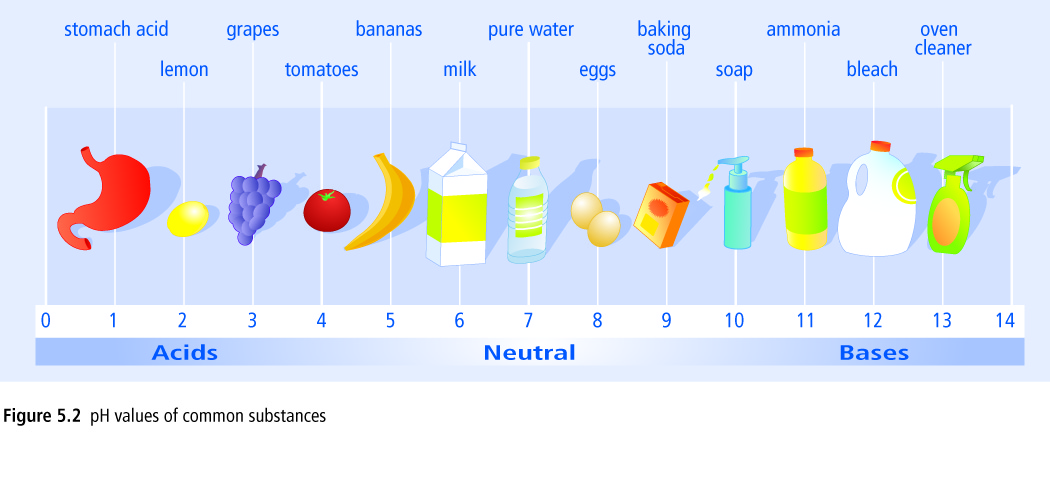 What do the numbers mean?Each decrease of _______on the pH scale indicates _________more acidic.For example, pH 4 is ___________ more acidic than pH 5pH _____ is _______________more acidic than pH ______pH ______ is 100 x more acidic than pH 5What is pH Really Measuring?The pH of a solution refers to the _________________________ of its _______ions.CONCENTRATION is the _________________ of substance (solute) ________________ in a given ______________________ of solution.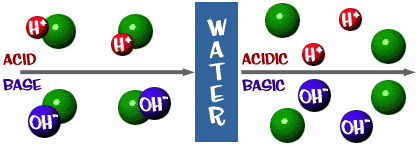 Square brackets are used to signify concentration, [H+], [OH–]High [H+] = _____________ pH, very _____________________High [________] = _____________ pH, very _____________________More about pH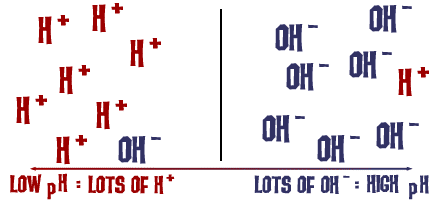 If a substance has a lot of _________ions then it has a low pH. If a substance has a lot of __________ions then it has a high pH. If a substance has the ______________ amount of H+ ions as it has OH- ions then it is _________________.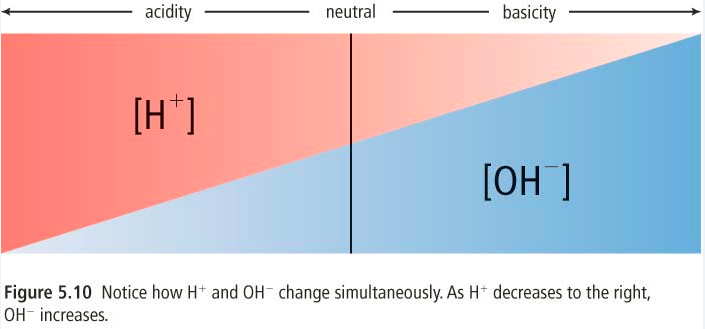 pH IndicatorsThe pH of acids and bases cannot directly be determined by __________________.Instead, pH is measured by other chemicals called ___________________or by a pH _______________________ that measures the _______________________ _____________ of the solution.pH indicators change ___________________ based on the solution they are placed in.pH and _______________ PaperLitmus is the most common indicator, and is used on litmus paper.Two colours of litmus paper: Blue 		         			   	Red pH above 7 (basic) ____________			 	pH above 7 (basic) ______________pH = 7 ___________ 					pH = 7 ___________pH below 7 (acidic) ____________				pH below 7 (acidic) _____________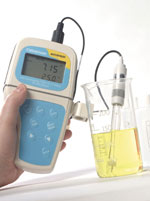 Memory device:_________________ = _______________  +   ____________________________pH ProbesA pH ____________________ uses electrical probes to measure how solutions ____________________ electricity.We said that acids and bases like to form _____________________ and ________________________ when in solutions and the __________________________of these ions will determine a solution's ___________________________ conductivity. More about ____________Acids readily react with _____________________ to produce _______________________.We can also identify Acids by looking at their chemical _____________________.The chemical formula of an acid usually starts with hydrogen _______________.Acids with a carbon usually have the _________ written _______________.Acids often behave like acids only when dissolved in ___________________ and so they often have the subscript _________Acids _________________ electricity because they  release hydrogen ions, _________(aq) Common Acids__________________= hydrochloric acid      	___________________= nitric acid__________________= Sulphuric acid		___________________= acetic acidMore about BasesWe can also identify Bases by looking at their chemical formula.The chemical formula of a base usually ______________ with __________________________Bases release hydroxide ions ________________(aq)Bases often behave like bases only when __________________ in water and so they often have the subscript (aq)Don’t readily react with metalsCommon Bases___________________– Sodium Hydroxide		___________________– Calcium Hydroxide___________________– Magnesium Hydroxide	___________________– Ammonium HydroxideReview: We can classify acids and bases based on:Their _____________________Their __________________________________________Their _____________________Their ______________________Their ______________________What about _________________?What is a salt???Salts are _____________________ compounds formed when acids and bases react.Salts are also produced when oxides or carbonates react with _________________ or when ________________react with acids.Table salt, ____________, is found in sea water, salt lakes or rock deposits.NaCl is only one kind of salt.A salt is made up of a _________________ ion from a _________________ and a _______________ ion from an _________________________.Salts are found in many things:______________________________________________________________AcidsBasespH _____ than _______, corrosive pH _____ than _______, caustic Litmus turns ____________Litmus turns _________________________ electricity (when dissolved in water) ___________ electricity (when dissolved in water)Chemical Formula starts with ____Chemical Formula ends with ___React with ______ to produce H2 gasDo not readily _______with metals